ＡＲ技術を使って情報デザインをしてみよう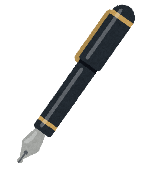 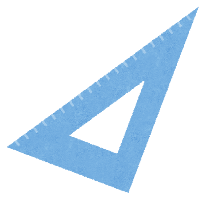 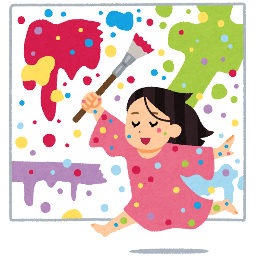 ◎そもそも、デザインとは効果的なコミュニケーションや問題解決のため、情報を整理したり、情報を受け手に対して分かりやすく伝達したり、操作性を高めるための方法および技術を使いこなすこと。その表現。◎ＡＲとは…ARとは「Augmented Reality」の頭文字をとった略称。現実世界を立体的に読み取り、仮想的に拡張する技術のこと。各種の表現方法を利用することができ、その場で情報を拡張的に取り扱うことができる。例）スマートフォンをかざすと画面上に家具が表示されるポスターにスマートフォンをかざすと画像や動画、３ＤＣＧが表示される☆ここからは、日ごろの生活の中で感じた問題・課題・困難な事案を見つめ、ARを効果的に使用したデザイン（解決策）を考えていこう。　　　　　　年　　　　組　　　　番　氏名　　　　　　　　　　　　　　　　　生活の中で感じた問題・課題・困難な事案（ARが活用できそうな事案）生活の中で感じた問題・課題・困難な事案（ARが活用できそうな事案）　　　　　　　　　　　　　　　　　　　　　　　　　　　　　　　　⇒グループで協議　　　　　　　　　　　　　　　　　　　　　　　　　　　　　　　　⇒グループで協議AR技術を使ってどのように解決していくかARのデザイン（図解）ARであるべき理由・その特性を生かした点